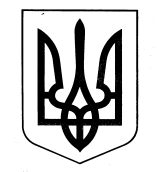 ХАРКІВСЬКА ОБЛАСНА ДЕРЖАВНА АДМІНІСТРАЦІЯДЕПАРТАМЕНТ НАУКИ І ОСВІТИ НАКАЗ26.03.2018					  Харків					№ 80Про відрядження учнів відділення баскетболу Харківського обласного вищого училища фізичної культури і спорту На виконання Плану спортивно-масових заходів Харківського обласного вищого училища фізичної культури і спорту на 2018 рік, затвердженого заступником директора Департаменту науки і освіти Харківської обласної державної адміністрації, на підставі кошторису витрат на відрядження відділення баскетболу для участі у Всеукраїнській юнацькій баскетбольній лізі серед юнаків 2003 р.н., затвердженого директором Департаменту науки і освіти Харківської обласної державної адміністрації, враховуючи пункт 3.20 розділу 3 Статуту Харківського обласного вищого училища фізичної культури і спорту, затвердженого головою Харківської обласної ради 13 грудня 2016 року, керуючись статтею 6 Закону України «Про місцеві державні адміністрації»,НАКАЗУЮ: Рекомендувати директору Харківського обласного вищого училища фізичної культури і спорту Попову А.М.:Забезпечити участь учнів відділення баскетболу у Всеукраїнській юнацькій баскетбольній лізі серед юнаків 2003 р.н.Термін: 19.04.2018-22.04.2018Відрядити до м. Дніпра вчителя баскетболу Харківського обласного вищого училища фізичної культури і спорту Ляшенка Олександра Ігоровича та з ним 6 учнів відділення баскетболу у такому складі: Пивовар Ярослав, Філоненко Іван, Хорошилов Іван, Забашта Сергій, Івахненко Роман, Жиров Богдан.Термін: 19.04.2018-22.04.2018Визначити особу, відповідальну за збереження життя та здоров’я учнів Харківського обласного вищого училища фізичної культури і спорту під час проїзду та проведення змагань.Витрати по відрядженню здійснити відповідно до кошторису витрат на відрядження відділення баскетболу для участі у Всеукраїнській юнацькій баскетбольній лізі серед юнаків 2003 р.н., затвердженого директором Департаменту науки і освіти Харківської обласної державної адміністрації Карповою Л.Г.Контроль за виконанням даного наказу покласти на заступника директора Департаменту науки і освіти Харківської обласної державної адміністрації – начальника управління освіти і науки В.В. Ігнатьєва.Директор Департаменту							Л.Г. Карпова